Об утверждении нормативов стоимости муниципальной услуги по организации школьныхперевозок на 2017 год	В соответствии с Федеральным знаком от  6 октября 2003 года  № 131-ФЗ «Об общих принципах организации местного самоуправления в Российской Федерации», Законом Республики Татарстан от 28 июля 2004 года № 45-ЗРТ «О местном самоуправлении в Республике Татарстан», Постановлением Кабинета Министров Республики Татарстан от  05.07.2010 № 545 «Об утверждении Методических рекомендаций по расчету нормативов финансирования организации перевозок учащихся общеобразовательных организаций автобусами,  специально предназначенными для перевозки детей», Исполнительный комитет Мамадышского муниципального района Республики Татарстан  п о с т а н о в л я е т: 1. Утвердить нормативы стоимости предоставления муниципальной услуги по организации перевозок учащихся общеобразовательных организаций автобусами, специально предназначенными для перевозки детей, на 2017 год;Положение о порядке расчета стоимости предоставления муниципальной услуги по организации перевозок учащихся общеобразовательных организаций автобусами, специально предназначенными для перевозки детей.2. Предложить Финансово-бюджетной палате Мамадышского муниципального района Республики Татарстан (А.М. Сергеев) обеспечить:финансирование общеобразовательных организаций в соответствии с нормативами стоимости предоставления муниципальной услуги по организации перевозок учащихся общеобразовательных организаций автобусами, специально предназначенными для перевозки детей, утвержденными в пункте 1 настоящего постановления.3. Контроль за исполнением данного постановления возложить на заместителя Руководителя Исполнительного комитета Мамадышского муниципального района Смирнову А.П.  Руководитель                                                                                И.Э. ФаттаховПриложение к постановлению Исполнительного комитетаМамадышского муниципального района Республики  Татарстанот 07.11     2016 № 1377Нормативы стоимостипредоставления муниципальной услуги по организации перевозок учащихся общеобразовательных организаций автобусами, специально предназначенными для перевозки детей, на 2017 год                                                                                                              Приложение к постановлению Исполнительного комитетаМамадышского муниципального района Республики Татарстанот   07.11  2016 № 1377Положениео порядке расчета стоимости предоставления муниципальной услуги по организации перевозок учащихся общеобразовательных организаций автобусами, специально предназначенными для перевозки детейОбщие положенияНастоящее Положение определяет механизм расчета стоимости предоставления муниципальной услуги по организации перевозок учащихся общеобразовательных организаций автобусами, специально предназначенными для перевозки детей (далее - муниципальная услуга).Стоимость предоставления муниципальной услуги рассчитывается на основе норматива стоимости предоставления муниципальной услуги, количества автотранспортных средств и фактического пробега автотранспортных средств за отчетный период.Нормативы стоимости предоставления муниципальной услуги ежегодно утверждаются исполнительным комитетом муниципального образования Мамадышского муниципального района.При формировании стоимости предоставления муниципальной услуги информация о фактическом пробеге автотранспортных средств принимается по данным единой системы мониторинга отдельных видов автотранспортных средств в Республике Татарстан как фактический пробег автотранспортного средства заотчетный год, произведенный в рамках утвержденного паспорта маршрута автотранспортного средства.Расчет стоимости предоставления муниципальной услугиСтоимость предоставления муниципальной услуги i-го муниципального образования рассчитывается по следующей формуле: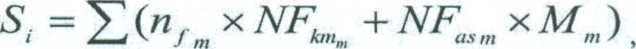 где:Si- стоимость предоставления муниципальной услуги;nfm - фактический пробег автотранспортных средств модели т, километров;NFtmm - ставка норматива стоимости организации перевозок учащихсяобщеобразовательных организаций автобусами, специально предназначенными для перевозки детей, на один километр, рублей;NFatm - ставка норматива стоимости организации перевозок учащихсяобщеобразовательных организаций автобусами, специально предназначенными для перевозки детей, на одно автотранспортное средство, рублей;Мт - количество автотранспортных средств модели т, единиц; т - номер модели автобуса, используемого в муниципальном образовании;к - количество моделей автобусов, используемых в муниципальном образовании.ИСПОЛНИТЕЛЬНЫЙ КОМИТЕТ МАМАДЫШСКОГО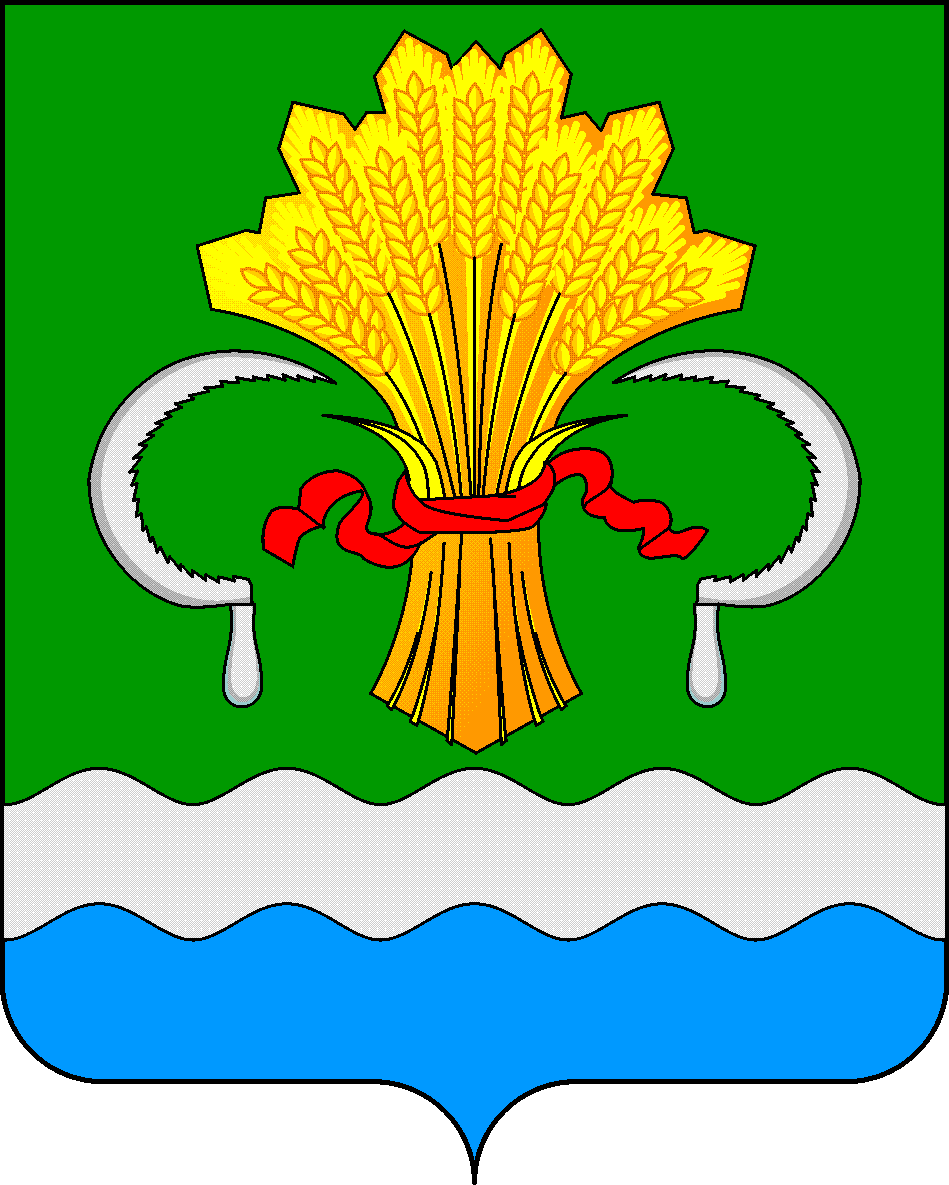  МУНИЦИПАЛЬНОГО РАЙОНА РЕСПУБЛИКИ ТАТАРСТАНул.М.Джалиля, д.23/33, г. Мамадыш, Республика Татарстан, 422190ТАТАРСТАН РЕСПУБЛИКАСЫНЫҢМАМАДЫШ МУНИЦИПАЛЬ РАЙОНЫНЫҢ БАШКАРМА КОМИТЕТЫМ.Җәлил ур, 23/33 й., Мамадыш ш., Татарстан Республикасы, 422190     Тел.: (85563) 3-15-00, 3-31-00, факс 3-22-21, e-mail: mamadysh.ikrayona@tatar.ru, www.mamadysh.tatarstan.ru     Тел.: (85563) 3-15-00, 3-31-00, факс 3-22-21, e-mail: mamadysh.ikrayona@tatar.ru, www.mamadysh.tatarstan.ru     Тел.: (85563) 3-15-00, 3-31-00, факс 3-22-21, e-mail: mamadysh.ikrayona@tatar.ru, www.mamadysh.tatarstan.ru    Постановление№ 1377    Постановление№ 1377                    Карар        от «07  »   11    2016 г.Наименование модели автотранспортного средстваРазмер двухставочного нормативаРазмер двухставочного нормативаНаименование модели автотранспортного средстваставка на одно автотранспортное средство, рублей в годставка на один километр пробега  автотранспортного средства, рублей в годКАВЗ10398033,53ПАЗ10423833,52ГАЗ «Газель»9883628,22УАЗ9838327,10FIAT9812526.10Peugeot Boxer9864025.73Ford Transit9946428.11